Valentine’s Day Bake Sale Order FormItems to order: Cupcakes, Brownies, Popcorn & Fruit Cupcake(s)……… 1  for $1 or 6 for $5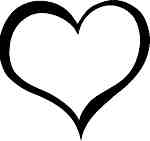 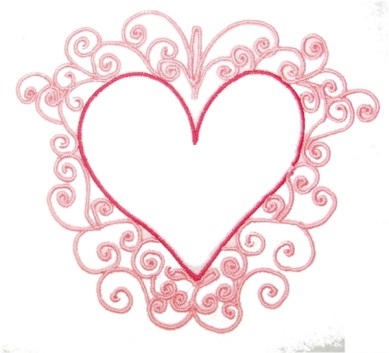 Chocolate Covered Strawberries $1 (for 2)Popcorn………………$1 bag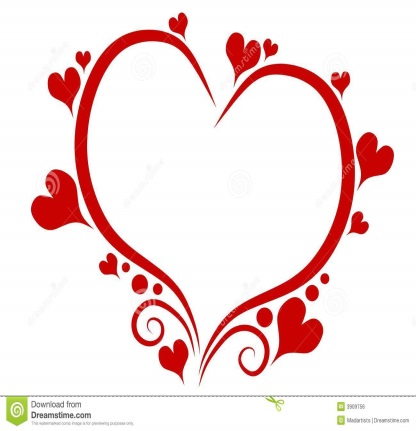 